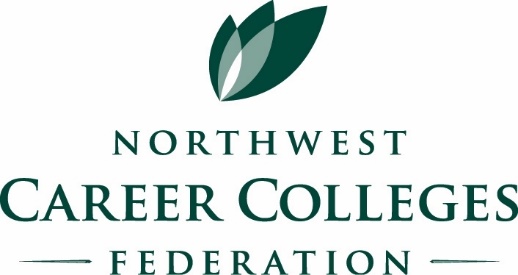 Make it easy for schools to find you     Maximize your networking opportunitiesReach all schools with one membership!                      Become an Industry PartnerAt the Platinum Level For your $2,500 investment you’ll receive:One year featured as an “Industry Partner” with rotating logo on the NWCCF home page“Industry Partner” listing for one year on our websitePriority placement if exhibiting at the Annual ConferencePreliminary mailing for first option on sponsorships and display opportunities at the conferenceNotification for workshop sponsorship and display opportunitiesOpportunity for seminar delivery (web or on-site)At the Gold Level For your $2,000 investment you’ll receive:“Industry Partner” listing for one year on our websitePriority placement if exhibiting at the annual conferencePreliminary mailing for sponsorship and display opportunities at the conferenceNotification for workshop sponsorship and display opportunitiesOpportunity for webinarAt the Associate Level For your $500 investment you’ll receive:“Industry Partner” listing for one year on our websitePreliminary notice for sponsorship and display opportunities at the conferenceNotification of workshop sponsorship and display opportunities Better placement for display at annual conference